Об итогах районного экологического конкурса «Малые реки Липецкой области»           В целях активизации деятельности образовательных учреждений Грязинского района по привлечению обучающихся к проблемам экологического состояния природных водных источников, практической природоохранной и исследовательской работе по изучению малых рек области с 07 сентября по 20 октября 2022 года было организовано проведение районного экологического конкурса «Малые реки Липецкой области».          В конкурсе приняли участие школьники трёх возрастных групп (1-5 классы, 6-8 классы, 9-11 классы) из 12 образовательных учреждений: ЦРТДЮ, школы №№2, 3, 4, 5, 7, 9, 10, д.Кубань, с.Петровка, с.Сошки, с.Фащёвка. В оргкомитет районного конкурса были представлены фотографии пейзажей с изображением малых рек своего края, материалы, отражающие учебно-исследовательскую деятельность школьников по изучению и охране водных объектов. Подготовленные работы рассматривались в номинациях «Художественная фотография», «Практическая природоохранная работа», «Исследовательские работы».           В соответствии с Положением и на основании решения оргкомитета районного экологического конкурса «Малые реки Липецкой области» ПРИКАЗЫВАЮ:1. Признать победителями и призёрами, наградить Почётными грамотами отдела образования Грязинского муниципального района участников районного экологического конкурса «Малые реки Липецкой области» в следующем составе: - в номинации «Исследовательские работы»:возрастная группа 3 - 5 класс:1, 2 места – не присуждать;3 место – Полухин Иван, обучающийся МБОУ СОШ с.Сошки, рук-ль Красных О.И.возрастная группа 6 - 8 класс:1 место – не присуждать;2 место – Еперина Ангелина, обучающаяся МБОУ СОШ №2, рук-ль Соколикова О.В.,3 место – Емельяненко Максим, обучающийся МБОУ СОШ  №4, рук-ль Бирюкова О.И. - в номинации «Художественная фотография»:возрастная группа 3 - 5 класс:1 место – Чижов Иван, обучающийся МБОУ гимназия №3, рук-ль Черешнева А.В.,              – Поповичев Дмитрий, обучающийся МБОУ СОШ с.Фащёвка, рук-ль Басинских Л.А.;2 место – Пузырёв Иван, обучающийся МБУ ДО ЦРТДЮ, рук-ль Мишанина Н.С.,– Шмакова Полина, обучающаяся МБОУ СОШ с.Фащёвка, рук-ль Басинских Л.А.;3 место – Осипов Матвей, обучающийся МБОУ НОШ №7, рук-ль Круглова А.А.,– Шальнев Артём, обучающийся МБУ ДО ЦРТДЮ, рук-ль Иванова С.В.возрастная группа 6 - 8 класс:1 место – Крамаренко Елизавета, обучющаяся МБОУ СОШ №10, рук-ль Буканова И.А.,– Евдокимова Дарья, обучающаяся МБУ ДО ЦРТДЮ, рук-ль Колесова И.В.;– Сычугова Полина, обучающаяся МБОУ СОШ д.Кубань, рук-ль Сокрюкина И.А.;2 место – Шальнев Ярослав, обучающийся МБОУ гимназия №3, рук-ль Блинова С.А.,– Анисимов Константин, обучающийся МБОУ СОШ №4, рук-ль Шашков В.А.,– Савельева Кристина, обучающаяся МБОУ СОШ д.Кубань, рук-ль Сокрюкина И.А.;3 место – Егорова Александрина, обучающаяся МБУ ДО ЦРТДЮ, рук-ль Куликова Т.Е.,              – Суворов Константин, обучающийся МБОУ СОШ с.Фащёвка, рук-ль Басинских Л.А. возрастная группа 9-11 класс:1 место – Комолова Алина, обучающаяся МБОУ СОШ №5, рук-ль Некрасова В.В.,– Забродин Максим, обучающийся МБОУ СОШ с.Фащёвка, рук-ль Папина Т.В.;2 место – Щербатых Алина, обучающаяся МБОУ СОШ с.Фащёвка, рук-ль Папина Т.В.,– Шаврина Екатерина, обучающаяся МБУ ДО ЦРТДЮ, рук-ль Куликова Т.Е.,– Галанцева Дарья, обучающаяся МБУ ДО ЦРТДЮ, рук-ль Колесова И.В.; 3 место – Бирюкова Елизавета, обучающаяся МБОУ СОШ №4, рук-ль Бирюкова О.И.,–  Некрасова Виктория, обучающаяся МБОУ СОШ д.Кубань, рук-ль Ролдугина Л.А.,– Нелуш Екатерина, обучающаяся МБУ ДО ЦРТДЮ, рук-ль Куликова Т.Е. - в номинации «Практическая природоохранная работа»:возрастная группа 6 - 8 класс:1, 3 места – не присуждать;2 место - Дмитриева Алина, обучающаяся МБОУ СОШ №9, рук-ль Чекулдаева И.В.2. Работы победителей и призёров по каждой номинации и всем возрастным категориям отправить в ГБУ ДО ЦДО «ЭкоМир» Липецкой области для участия в областной экологической конференции «Малые реки Липецкой области». Начальник отдела образования                                             А.Ю. Васильева 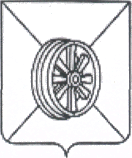 АДМИНИСТРАЦИЯ  ГРЯЗИНСКОГО  МУНИЦИПАЛЬНОГО  РАЙОНАОТДЕЛ      ОБРАЗОВАНИЯП Р И К А З21.10.2022 г.                                          № 622г.Грязи